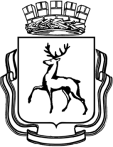 АДМИНИСТРАЦИЯ ГОРОДА НИЖНЕГО НОВГОРОДАМуниципальное бюджетное общеобразовательное учреждение«Школа  № 160»ул. Адмирала Нахимова, д. 6, г. Нижний Новгород, 603073,тел. (831) 258-12-03, 258-12-12, факс (831) 258-15-51e-mail: s160_nn@mail.52gov.ruДОПОЛНИТЕЛЬНАЯ ОБЩЕОБРАЗОВАТЕЛЬНАЯ ПРОГРАММА –ДОПОЛНИТЕЛЬНАЯ ОБЩЕРАЗВИВАЮЩАЯ ПРОГРАММА«Современный танец» художественная направленностьг. Нижний Новгород, 2023 годОглавлениеИнформационная карта программы	Пояснительная запискаСреди множества средств форм художественного воспитания подрастающего поколения хореография занимает особое место. Занятия танцем не только учат понимать и создавать прекрасное, они развивают образное мышление и фантазию, дают гармоничное пластическое развитие. Первые танцы древности были далеки от того, что в наши дни называют искусством. Они имели совсем иное значение. Разнообразными движениями и жестами человек передавал свои впечатления от окружающего мира, вкладывая в них свое настроение, свое душевное состояние. Возгласы, пение, пантомимная игра были взаимосвязаны с танцем. Сам же танец всегда, во все времена был тесно связан с жизнью и бытом людей. Поэтому каждый танец отвечает характеру, духу того народа, у которого он зародился. С изменениями социального строя, условий жизни, менялись характер и тематика искусства, изменился и сам танец, но корнями он уходит в народное творчество.Современная хореография обладает огромными возможностями для полного эстетического совершенствования ребенка, для его гармоничного, духовного и физического развития. Танец является богатейшим источником эстетических впечатлений ребёнка, формирует его художественное «Я».Синкретичность танцевального искусства подразумевает развитие чувства ритма, умение слышать и понимать музыку, согласовывать с ней движения, одновременно развивать и тренировать мышечную силу корпуса и ног, пластику рук, грацию и выразительность. Занятия хореографией дают организму физическую нагрузку, равную сочетанию нескольким видам спорта. Танцевальные движения формируют правильную осанку, прививают основы этикета и грамотной манеры поведения в обществе, дают представление об актёрском мастерстве. Танец также имеет огромное значение и как средство воспитания национального самосознания. Получение сведений о танцах разных народов и различных эпох столь же необходимо, как изучение всемирной истории и этапов развития мировой художественной культуры, так как каждый народ имеет свои, только ему присущие танцы, в которых отражены его душа, его история, его обычаи. Значимым моментом в детском объединении является воспитательная работа, способствующая созданию и укреплению коллектива, которая осуществляется через совместные посещения выставок, концертов, подготовку и проведение общих праздников, выступлений, чаепитий.Очень важны отношения детей в коллективе. Коллективная работа способствует не только всестороннему эстетическому развитию, но и формированию нравственных качеств ребят. Одна из задач педагога – создать комфортный микроклимат. Только  в дружном творческом коллективе воспитанники смогут обогащать свои знания и умения, а так же чувствовать себя единым целым.Похвала педагога за самостоятельное решение вопроса, постоянные поручения, беседы, а также помощь младшим товарищам дают уверенность в себе и чувство удовлетворения. Важно, чтобы старшие воспитанники чувствовали ответственность, как за себя, так и за младших, а младшие – уважали старших, видя в них защитников и помощников в деятельности. Программа «Мир танца» состоит из следующих разделов:  классический  танец, народно-сценический танец,партерная гимнастика;  историко- бытовой  танецистория  хореографического искусства, современный танец.Программа рассчитана на 3 года. Дети принимаются в объединение с 6-7 лет, предпочтительно с хореографическими данными.Занятия в группе осуществляются с 10-20 воспитанниками, возраст детей 6-11 лет, общим объёмом часов в год по 36 ч.: 1 занятие в неделю по 1 часу. Воспитанники прошедшие полный курс обучения по программе, могут продолжать заниматься в творческой группе, их деятельность направлена на изучение репертуара народных танцев и постановочную работу.Если есть желающие проходить дальнейшее обучение в хореографическом учреждении, то возникает необходимость выделения часов на индивидуальную работу. Структура программы предполагает постепенное расширение и углубление знаний, развитие умений и навыков воспитанников, более глубокого усвоения материала, путём последовательного прохождения по годам обучения. Образовательный процесс, основывается с учётом возрастных, психолого – физиологических особенностей детей.Цель программы: всестороннее развитие личности ребенка, раскрытие индивидуальных особенностей через хореографическое воспитание.Задачи:формирование у детей музыкально-ритмических навыков;формирование знаний и умений правильного и выразительного движения;расширение знаний воспитанников об истории, жанрах хореографического искусства;воспитание чувства ансамбля;формирование общей культуры личности ребенка, коррекция его поведения в соответствии с требованиями хореографического воспитания;организация постановочной работы и концертной деятельности (разучивание танцевальных композиций, участие воспитанников  в конкурсах).Режим занятийУчебный планУчебно-тематический план1 год обученияЦель: приобщение ребёнка к миру танца, воспитание любви и интереса к хореографии, формирование пластики, культуры движений и их выразительности, способствовать развитию творческих способностей.Задачи:учить ритмично двигаться в соответствии с различным характером музыки, динамикой (громко, умеренно, тихо, громче, тише), регистрами (высокий, средний, низкий);развивать музыкальность, чувство ритма: отличать в движении метр (сильную долю такта), метрическую пульсацию и простейший метрический рисунок в хлопках, притопах;менять движение в соответствии с двух, трёхчастной формой и музыкальными фразами;дать понятие о трёх жанрах музыки (песня, танец, марш);воспитывать бережное отношение мальчика к девочке.Содержание программы1 год обученияРаздел 1: Введение.Азбука хореографии. Знакомство с искусством хореографии.Раздел 2: Классический танец (элементы).Тема 2.1. Разучивание основных танцевальных положений, позиций рук и ног.Тема 2.2 Подскоки.Разучивание подскоков в продвижении с чередованием с маршировкой, на Разучивание комбинации из подскоков в сочетании с хлопковыми ударами.Работа над согласованностью движений с музыкой.Работа над техникой исполнения поскока («высокое колено», натянутый носок)Постановка корпуса.Тема 2.3. Танцевальные шаги.На  месте, двойные подскоки.Разучивание танцевального шага, техника исполнения (натянутый носок, выворотная позиция).Разучивание шага па «шассе», техника исполнения. Исполнение шагов в сочетании  с хлопками.Тема 2.4. Галоп.Разучивание прямого галопа отдельно с разных ног.Разучивание боковых приставных шагов, как подготовка к боковому галопу. Сочетания с хлопками и выносом ноги на каблук. Разучивание переменного галопа.  Согласованность движений с музыкой, работа над правильностью исполнения.Разучивание движения галоп назад, техника исполнения.Тема 2.5. Прыжки.Подготовка к прыжкам – «разножка». Разучивание прыжка ehappe, техника исполнения.Разучивание прыжка coute, техника исполнения.Постановка корпуса.Тема 2.6.  1-еportdebras.Раздел 3: Народно-сценический танец:Русский танец (элементы).Тема 3.1. Положения рук и ног в русском танце. Тема 3.2. Тройной притоп.Разучивание тройного притопа, использование сочетаний с хлопками.Соединение «ковырялочки» с тройным притопом.Тема 3.3. «Ковырялочка».Постепенное разучивание движения «ковырялочка» - с одной ноги, с двух ног поочередно, с одинарным притопом, с тройным хлопком.Постановка корпуса.Тема 3.4 Шаги простые с одинарным притопом в русском характере.Разучивание сочетания 3 шага- притоп. Исполнение по выворотной позиции. Работа над координацией.Тема 3.5.Разучивание одинарных боковых шагов с ударом.Тема 3.6.  Танцевальный бег.Разучивание танцевального бега по VI позиции.Тема 3.7. Шаги в сочетании с тройными хлопками.Сочетание шагов 2 шага – хлопки(тройной) – разучивание.Разучивание шагов: 4 шага – 2 тройных хлопка.Разучивание шагов: 6 шагов – тройной хлопок.Разучивание комбинации из различных сочетаний  шагов.Раздел 4: Историко-бытовой танец.Тема 5.1. Полька.Знакомство с предысторией танца полька.Разучивание основных движений (боковой галоп, шаг польки, подскоки).Разучивание комбинации с использованием элементов польки.Тема 5.2.  Па де грас.Знакомство с танцем па де грас.Разучивание движений танца.Разучивание композиции танца па де грас.Раздел 5: Партерная гимнастика.Тема 4.1Упражнения для развития тела.Разучивание разминочных упражнений  на подвижность всех суставов.Разучивание упражнений на развитие гибкости, эластичности плечевого пояса, подвижность тазобедренных  суставов.Разучивание упражнений для увеличения подвижности и эластичности мышц голени и стопы.Раздел 6: Эстрадный танец.Тема 6.1 Движение «Вару-вару».Разучивание движения «вару-вару».Разучивание комбинации с использованием движения «вару-вару.Тема 6.2. Упражнения на координацию.Раздел 7: История хореографического искусства.Тема 7.1. Как появились танцы. Информация о возникновении танцевального искусства. Рассказ о первых танцах древности. Рассматриваются различные танцевальные жанры.Раздел 8: Концертная деятельность, мероприятия. В данный раздел входит подготовка к конкурсам различного уровня, участие в концертах, различных мероприятиях, репетиционная работа, а также постановочная деятельность.Раздел 9: Досугово - просветительская деятельность.В данный раздел входит посещение различных мероприятий, открытых занятий образцовых хореографических ансамблей, концертов, проведение досуговых мероприятий, работа с родителями. Данный раздел реализуется в каникулярное время.Раздел 10: Аттестация воспитанников. 	Промежуточная аттестация воспитанников проходит два раза в год в декабре и в апреле. При прохождении полного курса данной программыс воспитанниками проводится итоговая аттестация. Дети, прошедшие итоговую аттестацию и показавшие высокие результаты, могут продолжить занятия хореографией в творческой группе.	Форма аттестации воспитанников  различная, это может быть открытый урок, концертная программа, конкурс хореографического мастерства, урок мастер-класс.Прогнозируемый результат реализации программы1 год обученияК концу первого года обучения дети должны знать:основные положения рук и ног;освоить основные простейшие танцевальные шаги;уметь согласовывать свои движения с музыкой; уметь отличать в движении метр (сильную долю тракта), метрическую пульсацию и простейший метрический рисунок в хлопках, притопах;уметь начинать движения после вступления.Критерии оценки качества знаний, умений и навыковУчебно-тематический план2 год обученияЦель: расширение хореографических знаний и развитие танцевальных способностей воспитанников, посредством занятий классическим танцем.Задачи:постановка рук, ног, корпуса, головы в процессе усвоения движений классического и элементов народного танцев;формировать умения правильного и выразительного движения в области классической, народной и современной хореографии;знакомить с историей хореографического искусства;воспитывать у детей чувства ансамбля в процессе разучивания комбинаций, этюдов и простейших танцев;развивать память, внимание, общую культуру поведения.Содержание программы2 годобучения.Раздел 1. Классический танец.Тема 1.1Позиции ног и рук.Повторение и закрепление изученных позиций ног и рук.Разучивание IVиV позиций ног.Тема 1.2Demiplie по I и   II позициям.Разучивание движения demiplie и grandplie постепенно - лицом к станку  отдельно по всем позициям, затем в комбинации.Тема 1.3. Battmenttendu Разучивание движения battmenttendu лицом к палке в медленном темпе по и  I позиции вперед, в сторону и по V позиции. После его усвоения разучивание battmenttendu одной рукой за палку.Тема 1.4.Passeparterre.Разучивание  данного  движения в медленном темпе поусвоении - разучивание в комбинациях.Тема 1.5. Понятияendehorsendedans.Разучивание понятия endehors,  endedans отдельно на примере движения passeparterre.Тема 1.6. Demi rond de jamb  parterre.Разучивание demi ronddejamb parterre как preparation(подготовка) кдвижениюrond de jamb  parterre.Тема 1.7. Rond de jamb  parterre.Разучивание движения  ronddejambparterre в медленном темпе.Тема 1.8.Bаttment ten du jete.Разучивание движения battmenttendujete в сторону в медленном темпе, через движение battmenttendu (лицом к станку по I позиции).После усвоения движения, разучивание данного движения одной рукой за палку по V позиции. Разучивание комбинации battmenttendujete одной рукой за палку.Тема 1.9.Положение ноги surlecoudepied.Разучивание положения ноги surlecoudepied.Тема 1.10. . Battmentfrappe.Разучивание движения battmentfrappе в сторону лицом к палке.Разучивание  данного  движения  вперед и назад лицом к палке.Разучивание простой комбинации данного движения.Тема 1.11. . Battmentfоndu.Разучивание движения battmentfоndu   в сторону лицом к палке.Разучивание  данного  движения  вперед и назад лицом к палке.Разучивание простой комбинации данного движения.Тема 1.12 . Позы классического танца.Разучивание 1-2 arabesgue.Разучивание 3-4 arabesgue.Разучивание комбинации из данных поз классического танца.Тема 1.13.  1-е, 2-е port de bras.Повторение и закрепление 1 portdebras.Разучивание 2 portdebras.Тема 1.13.  Прыжки.Раздел 3: Народно-сценический танец:Русский танец (элементы).Тема 2.1. «Ковырялочка» с притопом в прыжке.Повторение и закрепление движения  «ковырялочка» с тройным притопом.Разучивание «ковырялочки» с тройным притопом в прыжке.Тема 2.2«Моталочка».Разучивание движения правой ногой(подготовка).Разучивание движения правой ногой(подготовка).Разучивание «моталочки» с чередованием ног.Тема 2.3 Боковые шаги с выносом ноги на каблук.Разучивание приставных шагов с выносом ноги на каблук.Разучивание приставных шагов по 3 позиции. Разучивание приставных шагов по 3 позиции с выносом ноги на каблук.Тема 2.4. «Маятник».Разучивание движения  «маятник».Тема 2.5. Танцевальный бег с соскоком.Закрепление танцевального бега.Разучивание танцевального бега с соскоком на счет 4.Тема 2.6. Сочетания шагов с тройными притопами.Закрепление сочетания 4 шага-2 тройных  притопа, 6 шагов – тройной притоп.Исполнение по выворотной позиции. Работа над координацией, постановка корпуса и головы.Тема 2.7. Перескоки с двойными притопами.Разучивание данного движения в сторону.Разучивание данного движения вперед- назад.Тема 2.8. Боковой галоп с одинарным притопом. Разучивание данного движения на шагах.Разучивание данного движения с притопом. Тема2.9. «Гармошка». Разучивание  движения «гармошка». Тема 2.10. Рortdebras  в народном характере.Разучивание основных позиций рук  в народном танце(1,2) Тема 2.10. Подскок с переступанием.Разучивание движения подскок с переступанием в медленном темпе.Тема 2.11. "Молоточки".Раздел 5: Современный танец.Тема 4.1 . Блок - эстрадный.Разучивание движений в эстрадном стиле.Разучивание комбинации в эстрадном стиле.Тема 4.2. Блок- джаз.Разучивание движений в стиле джаз.Разучивание комбинации из движений в стиле джаз.Тема 4.3. Блок- рок-н-ролл.Разучивание движений в стиле рок-н-ролл( акцентированные шаги, движение «кик») .Разучивание комбинации из движений в стиле рок-н-ролл.Раздел 5: Историко-бытовой танец.Тема 5.1.  Вальс.Происхождение танца. Разучивание движения «вальсовая дорожка».Разучивание  balance. Разучивание новой вальсовой комбинации. Тема5.2. Полонез.Происхождение полонеза .Разучивание шагов полонеза, фрагмент танца. Раздел 5: Партерная гимнастика Тема 4.1Упражнения для развития тела.Разучивание разминочных упражнений  на подвижность всех суставов.Разучивание упражнений на развитие гибкости, эластичности плечевого пояса, подвижность тазобедренных  суставов.Разучивание упражнений для увеличения подвижности и эластичности мышц голени и стопы.Раздел 6: История хореографического искусства.Тема 6. 1 История хореографического искусства в России.Тема	2.2.Первые балеты. Как появились первые балетные постановки.Раздел 7: Концертная деятельность.	Разучивание танцевальных этюдов, хореографических постановок, согласно материалу программы. Участие воспитанников в городских, выездных, внутренних концертах, мероприятиях, посещение открытых занятий образцовых хореографических коллективов. Раздел 8: Досугово - просветительская деятельность.Проведение досуговых мероприятий с детьми в каникулярное время, также ведётся работа с родителями. Раздел 9: Аттестация воспитанников. Промежуточная аттестация воспитанников проходит два раза в год в декабре и в апреле.Форма аттестации воспитанников  различная, это может быть  открытый урок, концертная программа, конкурс хореографического мастерства, урок мастер-класс.Прогнозируемый результат реализации программы2 год обученияК концу второго года обучения дети должны знать:основные положения и позиции рук и ног;знать основные простейшие танцевальные шаги;уметь согласовывать свои движения с музыкой, с её характером и темпом;знать названия движений и соответственно уметь исполнять их;уметь исполнять подскоки, двигаться шагом польки, исполнять простые прыжки в сочетании с маршировкой;уметь исполнять элементы русского танца – простейшие шаги с притопами и хлопками;выступать на школьных концертах, родительских собраниях и других мероприятиях.Критерии оценки качества знаний, умений и навыковУчебно-тематический план3 год обучения.Цель: Формирование танцевальных знаний и умений посредством занятий классическим и народными танцами.Задачи:Развитие внимания, интереса детей к хореографии через занятия классическим и народным танцами.Совершенствование умений танцевального движения через разучивание хореографических постановок, соответствующих программному содержанию.Воспитание моральных, волевых и эстетических качеств, средствами разнообразных и доступных движений танца.Расширение кругозора через изучение истории хореографического искусства.Прогнозируемый результат реализации программы3 год обученияК  концу третьего года обучения дети должны знать:Основные позиции рук и ног классического и народного танцев;Должны уметь выполнять основные элементарные движения классического, элементы русского и эстрадного танцев;Уметь двигаться синхронно, точно;Знать основные термины классического и народного танцев;Участвовать в концертах, конкурсах.Критерии оценки качества знаний, умений и навыковСодержание программы3 год обученияРаздел 1. Классический танец (элементы).Тема 1.1 Позиции ног и рук.Повторение и закрепление изученных позиций ног и рук.Тема 1.2. Demiplie по I и   II позициям. Закрепление движения demiplie и grandplie отдельно по всем позициям, затем в комбинации.Тема 1.3.Battment tenduЗакрепление движения battment tendu  по и  I позиции вперед, в сторону и по V позиции, в комбинации.Тема 1.4.Passe parterre.Закрепление в комбинации.Тема 1.5. Понятия endehors endedans.Закрепление  понятия endehors endedansТема 1.6. Demi rond de jamb  parterre.Закрепление demi rond dejamb parterre в комбинации.Тема 1.7. Rond de jamb  parterre.Разучивание движения  rond dejamb parterre в медленном темпе.Тема 1.8.Bаttment ten du jete.Разучивание движения battment tendujete в сторону в медленном темпе, через движение battment tendu (лицом к станку по I позиции).По усвоении , разучивание данного движения одной рукой за палку по V позиции. Разучивание комбинации battment tendujete одной рукой за палку.Тема 1.9. Прыжки Echappe, Soute.Разучивание прыжков. Работа над корпусом во время исполнения прыжков. Тема 1.10. . Battment frappe.Разучивание движения battment frappе в сторону лицом к палке.Разучивание  данного  движения  вперед и назад лицом к палке.Разучивание простой комбинации данного движения.Тема 1.11. . Battment fоndu.Разучивание движения battment fоndu   в сторону лицом к палке.Разучивание  данного  движения  вперед и назад лицом к палке.Разучивание простой комбинации данного движения.Тема 1.6.Позы классического танца.Закрепление 1-2 arabesgue.Закрепление 3-4 arabesgue.Закрепление комбинации из данных поз классического танца.Тема1.7.    1-е, 2-е port de bras.Повторение и закрепление 1 portdebras.Разучивание 2 portdebras.Разучивание 3portdebras.Раздел 2:Народно-сценический  танец:Тема2.1. Каблучные упражнения.Тема2.2 «Ковырялочка» с притопом в прыжке.1.Повторение и закрепление «ковырялочки» с тройным притопом.2. Закрепление «ковырялочки» с тройным притопом в прыжке.Тема 2.3 «Моталочка».Тема 2.4.Боковые шаги с выносом ноги на каблук.Закрепление боковых шагов по 3 позиции.Закрепление боковых шагов по 3 позиции с выносом ноги на каблук в комбинации.Тема 2.5. «Маятник».Комбинация с движением «маятник».Тема 2.6.Бег с соскоком. Комбинация.Тема 2.7.Вращения.Тема 2.8.Дробные выстукивания.Тема 2.9.Боковой галоп с одинарным притопом.Тема 2.10. Подготовка к "веревочке".Тема 2.11.Упражнения для рук.Рortdebras  в народном характереТема 2.12. Подскок с переступанием.Тема 2.13. Уральский ход.Раздел 3.  Современный танец.Тема 3.1Блок  хип-хоп.Разучивание базовых движений в стиле хип-хопРазучивание комбинации из движений в силе хип-хоп.Тема 3.2. Блок- джаз.Разучивание движений в стиле джаз.Разучивание комбинации из движений в стиле джаз.Тема 3.3. Блок- рок-н-ролл.	Закрепление  движений в стиле рок-н-ролл(акцентированные шаги, движение «кик») .Сочетания бега и прыжков в стиле рок-н-ролл.Комбинации из движений в стиле рок-н-роллРаздел 4: Историко-бытовой танец.Тема 4.1.  Менуэт.Разучивание   шагов.Разучивание  комбинации. Тема 4.2.  Крестьянский бранль. Разучивание   шагов.Разучивание  комбинации. Раздел 5: Партерная гимнастика Тема 4.1Упражнения для развития тела.Разучивание разминочных упражнений  на подвижность всех суставов.Разучивание упражнений на развитие гибкости, эластичности плечевого пояса, подвижность тазобедренных  суставов.Разучивание упражнений для увеличения подвижности и эластичности мышц голени и стопы.Раздел  5: История хореографического искусства.Тема5. 1 Балы и праздники в России.Тема5.2.Исторические танцы и не очень.Раздел 8: Концертная деятельность. Разучивание танцевальных этюдов, хореографических постановок, согласно материалу программы.Участие в городских, выездных, внутренних концертах, мероприятиях, посещение открытых занятий образцовых хореографических коллективов. Методическое обеспечение	Традиционное занятие по хореографии состоит из трех этапов:-подготовительный;-основной;-заключительный. Подготовительный этап включает в себя организационный момент, а также разминочный блок (экзерсис у станка). Основной этап - экзерсис (движения, упражнения ) на середине, здесь также могут проучиваться танцевальные комбинации, этюды. Третий этап заключительный включает в себя более спокойные упражнения, направленные  то, чтобы организм воспитанников после напряженной работы окончательно пришел в состояние покоя. Занятие должно строиться по методу от простого к сложному. 		Обучение танцевальным движениям происходит путем практического показа, с использованием словесного метода. Одним из важных факторов работы на начальном этапе обучения является использование минимума танцевальных элементов при максимуме возможности их сочетаний. Длительное изучение, проработка небольшого количества материала (движений) дает возможность качественного его усвоения. Разнообразие сочетаний танцевальных движений создает впечатление новизны и  способствует развитию творческой фантазии детей. 	Занятия включают в себя  использование игровых методов, творческих заданий, музыкальных игр.	При подборе музыкального сопровождения, необходимо учитывать возрастные особенности детей. Произведения должны иметь яркую выразительную мелодию, четкий метроритмический рисунок должны быть квадратными по форме.	Чтобы выявить уровень усвоения материала воспитанниками детского объединения, необходимо использовать критерии оценки знаний, умений, навыков, разработанных для первого и последующих годов обучения.Контроль может осуществляться в следующих формах:участие в конкурсах;выступления на концертах и мероприятиях;контрольный урок (показательный);Форма контроля для определённой группы выбирается на усмотрение педагога.Условия реализации программы	Занятия хореографией проводятся в специально оборудованном классе (станки, зеркала, деревянный пол или специальный линолеум).Помещение должно быть достаточно освещенным и хорошо проветриваемым.	Заниматься детям следует в специальной форме, которая должна отвечать эстетическим требованиям и не стеснять их движения. Для девочек короткие юбки, купальники, белые носки, чешки или балетные тапочки,  волосы убраны; для мальчиков- шорты, футболка, чешки и белые носки. Важно, чтобы занятия проходили в сопровождении аккомпаниатора, фонограмму можно использовать частично.Наличие материально-технической базы:музыкальный центр;домашний кинотеатр с DVD;компьютер;фортепиано;специальная танцевальная обувь;танцевальные костюмы;фонограммы для танцевНаличие методической базы:видео-пособия по танцам;наличие Интернет-сети;постоянно действующий информационный стенд;Литература:Аникеева Н.П. Воспитание игрой. – М, «Просвещение», 1987.- 56 с.Базарова Н., Мей В. Азбука классического танца. Л.-М.: «Искусство», 1964.-Барышникова Т.К.  Азбука хореографии. – Сант-Петербург, Люкс, 1996.-Белкина С.И., Ломова Т.П., Соковина Е.Н. Музыка и движение. М.: «Просвещение», 1983.-Блазис К. Искусство танца /  Пер. с фр. Брошниковского // Классика хореографии. – М. –Л., 1937.-Блок Л.Д. Классический танец. История и современность. – М., 1987.Ваганова А.Я. Основы классического танца. Л., 1934.-Васильева Е.Д. Танец. М., «Искусство», 1968.-Костровицкая В., Писарев А. Школа классического танца. Л.: «Искусство», 1986.-Музыка для уроков классического танца / Сост. Н.Ворновицкая. М.: «Советский композитор» 1989.Музыка к танцевальным упражнениям О. Островская. М.: «Музыка», 1967.Музыкальный энциклопедический словарь. Под ред. Г.В. Келдыша. М., 1956.Методика музыкального воспитания в детском саду / под ред. Ветлугиной Н.А. / М.: «Просвещение» 1982. Мухина В.С. Возрастная психология. М., Академия, 1997.Программа педагога дополнительного образования : от разработки до реализации / Сост. Н.К. Беспятова. –М.: Айрис-пресс, 2003.- 176с.- (Методика).Пуртова Т.В., Беликова А.П., Кветная О.В. Учите детей танцевать: Учеб.пособие для студ. Учреждений сред. Проф. Образования.- М.: Владос, 2003.- 256 с.Современный бальный танец. Под ред. В.Н. Стригановой и В.И. Уральской. М.: «Просвещение», 1977.-Савченко Е. Эстетическое воспитание на уроке хореографии. «Учитель» №3, май-июнь 2003.Тарасов Н.И. Классический танец. – М., 1971.Ткаченко Т.С. Народный танец. – М., 1954.Череховская Р.Л. Танцевать могут все. – Минск, «Просвещение», 1973.Фольклор – музыка – театр: Программно – метод. Пособие/Под ред. С.И. Мерзляковой.- М.: Владос, 1999.Рассмотрена на педагогическом советеПротокол № 1 от «31» августа 2023 г.Утверждена Приказом директораМБОУ «Школа № 160»от 01.09.2023 № 197-оВозраст детей 10-13_ летСрок реализации _1__год Составитель: Молоденова Юлия Сергеевна педагог дополнительного образования1.Пояснительная записка.32. Режим занятий.63. Учебный план.74. Учебно-тематический план 1 года  обучения.85. Содержание программы 1  года обучения.106. Прогнозируемый результат реализации программы 1 года обучения.147. Методическое обеспечение.348. Условия реализации программы.369. Список литературы.37Полное названиеПрограмма танцевального кружка «Современный танец»Автор программыРуководитель программыМолоденова Юлия СергеевнаТерритория, представившая программуг. Нижний Новгород, Ленинский районНазвание проводящей организацииМБОУ «Школа № 160»Адрес организацииг. Нижний Новгород, ул. Адмирала Нахимова, 6Телефон258-12-03Цель программыВсестороннее развитие личности ребенка, раскрытие индивидуальных особенностей через хореографическое воспитаниеСпециализация программыСроки реализации1 годМесто реализацииМБОУ «Школа № 160», Ленинский районОфициальный язык программыРусскийГеография участников3 «Б» класс Школы № 160Условие участия в программеДобровольностьКраткое содержание программыРеализация программы осуществляется через систему тренировочных занятий детей, изучение различных танцевальных стилей, движений, основ хореографии; применение полученных знаний и навыков в практической концертной деятельностиИстория осуществления программыНормативно-правовая базаКонституция Российской Федерации ФЗ РФ No 273-ФЗ «Об образовании в Российской Федерации» ФЗ No124-ФЗ «Об основных гарантиях прав ребенка в Российской Федерации»Указ Президента РФ от 01.06.2012 No 761 «О национальной стратегии действий в интересах детей на 2012-2017 гг.»Ожидаемые результатыК  концу третьего года обучения дети должны знать:Основные позиции рук и ног классического и народного танцев;Должны уметь выполнять основные элементарные движения классического, элементы русского и эстрадного танцев;Уметь двигаться синхронно, точно;Знать основные термины классического и народного танцев;Участвовать в концертах, конкурсах.Система контроляУчастие в концертной деятельности, общешкольных мероприятиях, смотрах, фестиваляхЭтапы обученияГода обученияГода обученияГода обученияЭтапы обучения1 год2 год3 годРежим занятий в неделю1раз×1 час1раз×1 час1раз×1 часОбщая нагрузка в неделю1 час1 час1 часОбщее количество часов в год36 часов36 часов36 часов№ п/пНаименование разделаКоличество часов обученияКоличество часов обученияКоличество часов обучения№ п/пНаименование раздела1 год2 год3 год1Введение1112Элементы классического танца 8993Элементы народно – сценическоготанца109124Историко - бытовой танец2225Партерная гимнастика2226Эстрадный танец4537История хореографического искусства1229Концертная деятельность, подготовка к конкурсам.52210Досугово - просветительская деятельность в каникулярный период.12111Аттестация воспитанников (промежуточная и итоговая).222Итого:363636№ п/пТема занятияКоличество часовКоличество часовКоличество часов№ п/пТема занятияОбщееТеорияПрактикаРаздел 1: Введение в предмет хореографии Раздел 1: Введение в предмет хореографии 11-1Азбука хореографии. Знакомство с искусством хореографии.11-Раздел 2: Классический танецРаздел 2: Классический танец8352Основные танцевальные  положения, позиции  рук и ног.10,50,53Подскоки.10,50,54Танцевальные шаги.30,52,55Галоп.10,51,56Прыжки.10,50,571-е  portdebras.10,50,5Раздел 3: Народно-сценический танецРусский танец (элементы).Раздел 3: Народно-сценический танецРусский танец (элементы).103,56,58Основные положения рук и ног в русском танце.10,50,59Тройной притоп.20,51,510«Ковырялочка».10,50,511Шаги простые с одинарным притопом в русском характере.20,51,512Разучивание одинарных боковых шагов с ударом.20,51,513Танцевальный бег.10,50,514Шаги в сочетании с тройными хлопками.10,50,5Раздел 4: Историко-бытовой танец.Раздел 4: Историко-бытовой танец.21115Полька.10,50,516Па де грас.10,50,5Раздел 5: Партерная гимнастикаРаздел 5: Партерная гимнастика20,51,517Упражнения для развития тела.20,51,5Раздел 6: Эстрадный танецРаздел 6: Эстрадный танец41318Движение «Вару-вару».20,51,519Упражнения на координацию.20,51,5Раздел 7: История хореографического искусстваРаздел 7: История хореографического искусства11-20Как появились танцы. 11-Раздел 8: Концертная деятельность, мероприятия. Раздел 8: Концертная деятельность, мероприятия. 55Раздел 9: Досугово - просветительская деятельность.Раздел 9: Досугово - просветительская деятельность.11-Раздел 10: Аттестация воспитанников. Раздел 10: Аттестация воспитанников. 2-2Итого:Итого:361224КритерииоценкиНизкийСреднийВысокийЗнаниеЭлементарныхТанцевальныхтерминовПлохо знаеттерминыЗнает, но не всеЗнаетЭлементарныеТанцевальныетерминыУмение ритмично двигаться в соответствии с характером музыкиНе может двигаться ритмично, движения не соответствуют характеру музыкиДвигается ритмично, но не всегда, движения иногда не соответствуют характеру музыкиДвигается ритмично, движения соответствуют характеру музыкиПравильность и точность исполнения движенийНе может правильно и точно исполнить движениеМожет правильно и точно исполнить движение, но не всегда точноИсполняет движение правильно и точно№ п/пТема занятияТема занятияКоличество часовКоличество часовКоличество часов№ п/пТема занятияТема занятияОбщееТеорияПрактикаРаздел 1: Ведение.Раздел 1: Ведение.Раздел 1: Ведение.11-1Урок гражданственности. Вводное занятие.Урок гражданственности. Вводное занятие.11-Раздел 2: Классический танецРаздел 2: Классический танецРаздел 2: Классический танец9362Позиции ног и рук. Demiplie по I и   II позициям.Позиции ног и рук. Demiplie по I и   II позициям.10,50,53Battment ten du.  Passe parterre.Battment ten du.  Passe parterre.20,51,54Понятия endehors,  endedans. Положение ноги surlecoudepiedПонятия endehors,  endedans. Положение ноги surlecoudepied10,50,55Demi rond de jamb  parterre. Rond de jamb  parterre.Demi rond de jamb  parterre. Rond de jamb  parterre.10,50,56Bаttment tendujete.  Battment frappe. Battment fоndu.Bаttment tendujete.  Battment frappe. Battment fоndu.20,51,571-е, 2-е portdebras. Прыжки.1-е, 2-е portdebras. Прыжки.20,51,5Раздел 3: Народно-сценический танец:Раздел 3: Народно-сценический танец:Раздел 3: Народно-сценический танец:93,55,58«Ковырялочка» с притопом в прыжке. «Моталочка».  «Маятник».«Ковырялочка» с притопом в прыжке. «Моталочка».  «Маятник».10,50,59Боковые шаги с выносом ноги на каблук. Танцевальный бег с соскоком.Боковые шаги с выносом ноги на каблук. Танцевальный бег с соскоком.20,51,510Сочетания шагов с тройными притопами. Сочетания шагов с тройными притопами. 10,50,511Перескоки с двойными притопами. Подскок с переступанием.Перескоки с двойными притопами. Подскок с переступанием.20,51,512Боковой галоп с одинарным притопом.Боковой галоп с одинарным притопом.10,50,513«Гармошка». «Молоточки»«Гармошка». «Молоточки»10,50,514Рortdebras  в народном характере.Рortdebras  в народном характере.10,50,5Раздел 4: Современный танец.Раздел 4: Современный танец.Раздел 4: Современный танец.51,53,515Блок - эстрадный танец.Блок - эстрадный танец.20,51,516Блок- джаз.Блок- джаз.10,50,517Блок- рок-н-ролл.Блок- рок-н-ролл.20,51,5Раздел 5: Историко-бытовой танец.Раздел 5: Историко-бытовой танец.Раздел 5: Историко-бытовой танец.21118Вальс.Вальс.10,50,519 Полонез. Полонез.10,50,5Раздел 6: Партерная гимнастика Раздел 6: Партерная гимнастика Раздел 6: Партерная гимнастика 20,51,520Упражнения для развития тела.Упражнения для развития тела.20,51,5Раздел 7: История хореографического искусства.Раздел 7: История хореографического искусства.222-21История хореографического искусства в России.История хореографического искусства в России.11-22Первые балеты. Как появились первые балетные постановкиПервые балеты. Как появились первые балетные постановки11-Раздел 8: Концертная деятельность.Раздел 8: Концертная деятельность.Раздел 8: Концертная деятельность.2-2Раздел 9: Досугово - просветительская деятельность.Раздел 9: Досугово - просветительская деятельность.Раздел 9: Досугово - просветительская деятельность.211Раздел  10: Аттестация воспитанников. Раздел  10: Аттестация воспитанников. Раздел  10: Аттестация воспитанников. 2-2Итого:Итого:Итого:3612,523,5КритерииоценкиНизкийСреднийВысокийЗнаниеТерминов классического инародноготанцевПлохо знаеттерминыЗнает, но не всеЗнаетЭлементарныеТанцевальныетерминыУмение точно, в соответствиис музыкойпередаватьхарактеркаждогодвиженияНе может передаватьхарактер каждогодвижения.Движения иногда не соответствуют характеру музыкиДвижения соответствуют характеру музыкиПравильность и точность исполнения движений классическоготанцаНе может правильно и точно исполнить движениеМожет правильно и точно исполнить движение, но не всегда точноИсполняет движение правильно и точноПравильность и точность исполнения элементовНародноготанцаНе может правильно и точно исполнить движениеМожет правильно и точно исполнить движение, но не всегда точноИсполняет движение правильно и точноУмение работатьВ ансамблеНет чувстваансамбляНе всегда исполнение синхронноЕсть навыкиработы в ансамбле№ п/пТема занятияКоличество часовКоличество часовКоличество часов№ п/пТема занятияОбщееТеорияПрактикаРаздел 1: Ведение. Раздел 1: Ведение. 11-1Урок гражданственности. Вводное занятие.Раздел 2: Классический танецРаздел 2: Классический танец93,55,52Позиции ног и рук. Demiplie по I и   II позициям.10,50,53Battment ten du. Passe parterre.10,50,54Понятия endehors,  endedans.  Bаttmenttendujete.10,50,55Demi rond de jamb  parterre. Rond de jamb  parterre.  10,50,56Прыжки Echappe, Soute.20,51,57Battment frappe. Battmentfоndu.20,51,58Позы классического танца. 1-е, 2-е port de bras.10,50,5Раздел 3: Народно-сценический танец:Раздел 3: Народно-сценический танец:12579Каблучные упражнения. Боковые шаги с выносом ноги на каблук.10,50,510«Ковырялочка» с притопом в прыжке.10,50,511«Моталочка». «Маятник».10,50,512Бег с соскоком. Комбинация.10,50,513Вращения. 20,51,514Дробные выстукивания.20,51,515Боковой галоп с одинарным притопом.10,50,516Подготовка к " веревочке".10,50,517Упражнения для рук. Рortdebras  в народном характере.10,50,518Подскок с переступанием.10,50,5Раздел 4: Современный танец.Раздел 4: Современный танец.31,51,519Блок  хип-хоп.10,50,520Блок- джаз.10,50,521Блок- рок-н-ролл.10,50,5Раздел 5: Историко-бытовой танец.Раздел 5: Историко-бытовой танец.21122Менуэт.10,50,523Крестьянский бранль10,50,5Раздел 6: Партерная гимнастика.Раздел 6: Партерная гимнастика.20,51,524Упражнения для развития тела.20,51,5Раздел: История хореографического искусства.Раздел: История хореографического искусства.22-25Балы и праздники в России.11-26 Исторические танцы и не очень.11-Раздел: Концертная деятельность.Раздел: Концертная деятельность.22Раздел: Досугово - просветительская деятельность.Раздел: Досугово - просветительская деятельность.11Раздел: Аттестация воспитанников. Раздел: Аттестация воспитанников. 22ИтогоИтого3614,521,5КритерииоценкиЗУННизкийСреднийВысокийЗнание Терминов классического иНародного танцевПлохо знаеттерминыЗнает, но не всеЗнаетЭлементарныеТанцевальныетерминыУмение точно, в соответствиис музыкойпередавать характер каждогодвиженияНе может передаватьхарактер каждого движения.Движения иногда не соответствуют характеру музыкиДвижения соответствуют характеру музыкиПравильность и точность исполнения движений классического танцаНе может правильно и точно исполнить движениеМожет правильно и точно исполнить движение, но не всегда точноИсполняет движение правильно и точноПравильность и точность исполнения элементов Народного танцаНе может правильно и точно исполнить движениеМожет правильно и точно исполнить движение, но не всегда точноИсполняет движение правильно и точноУмение работатьВ ансамблеНет чувства ансамбляНе всегда исполнение синхронноЕсть навыки работы вансамбле